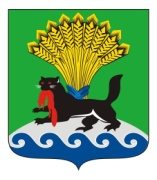 РОССИЙСКАЯ ФЕДЕРАЦИЯИРКУТСКАЯ ОБЛАСТЬИРКУТСКОЕ РАЙОННОЕ МУНИЦИПАЛЬНОЕ ОБРАЗОВАНИЕАДМИНИСТРАЦИЯПОСТАНОВЛЕНИЕот « _12__ » ___09______2022 г.          					                     №____524__О начале отопительного сезона  2022 - 2023 гг.Руководствуясь ст. 15 Федерального закона от 06.10.2003 № 131-ФЗ «Об общих принципах организации местного самоуправления в Российской Федерации», ст. 6 Федерального закона от 27.07.2010 № 190-ФЗ «О теплоснабжении»,  согласно п. 5 Правил предоставления коммунальных услуг собственникам и пользователям помещений в многоквартирных домах и жилых домов, утвержденных Постановлением Правительства РФ от 06.05.2011 № 354 «О предоставлении коммунальных услуг собственникам и пользователям помещений в многоквартирных домах и жилых домов», на основании  ст.ст. 39, 45, 54 Устава Иркутского районного муниципального образования, администрация Иркутского районного муниципального образования ПОСТАНОВЛЯЕТ:1. Определить сроки начала отопительного сезона на территории Иркутского района для объектов жилищного фонда, здравоохранения, образования, социальной сферы - с 19.09.2022.2. Сроки подачи тепла потребителям могут быть изменены в оперативном порядке:1) на более поздний срок, при уровне среднесуточных температур наружного воздуха выше 8 градусов Цельсия, но не позднее дня, следующего за днем окончания 5-дневного срока, в течение которого среднесуточная температура наружного воздуха ниже 8 градусов Цельсия;2) на более ранний срок, при уровне среднесуточных температур наружного воздуха ниже 8 градусов Цельсия.3. Опубликовать настоящее постановление в газете «Ангарские огни» и разместить в информационно-телекоммуникационной сети «Интернет» на официальном сайте Иркутского районного муниципального образования www.irkraion.ru. 4. Контроль исполнения настоящего постановления возложить на заместителя Мэра района.Мэр                                                                                                          Л.П. Фролов